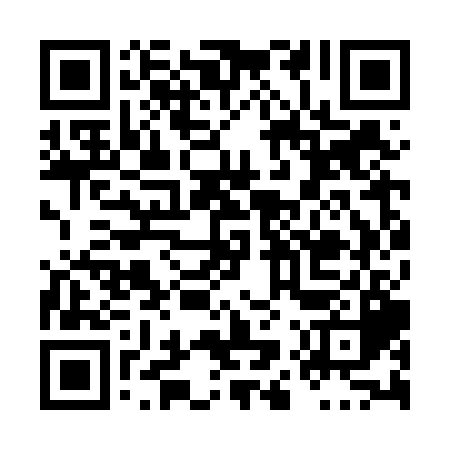 Prayer times for Pointe-Sapin-Centre, New Brunswick, CanadaMon 1 Jul 2024 - Wed 31 Jul 2024High Latitude Method: Angle Based RulePrayer Calculation Method: Islamic Society of North AmericaAsar Calculation Method: HanafiPrayer times provided by https://www.salahtimes.comDateDayFajrSunriseDhuhrAsrMaghribIsha1Mon3:265:291:236:499:1811:212Tue3:275:301:246:499:1711:203Wed3:275:301:246:499:1711:204Thu3:275:311:246:499:1711:205Fri3:285:321:246:499:1611:206Sat3:295:321:246:499:1611:197Sun3:305:331:246:499:1511:188Mon3:315:341:256:499:1511:179Tue3:335:351:256:489:1411:1610Wed3:345:361:256:489:1411:1511Thu3:365:371:256:489:1311:1412Fri3:375:381:256:479:1211:1213Sat3:395:381:256:479:1211:1114Sun3:415:391:256:479:1111:0915Mon3:425:401:256:469:1011:0816Tue3:445:411:266:469:0911:0617Wed3:465:421:266:469:0811:0518Thu3:485:431:266:459:0711:0319Fri3:495:451:266:459:0711:0120Sat3:515:461:266:449:0611:0021Sun3:535:471:266:439:0510:5822Mon3:555:481:266:439:0310:5623Tue3:575:491:266:429:0210:5424Wed3:595:501:266:429:0110:5225Thu4:005:511:266:419:0010:5026Fri4:025:521:266:408:5910:4927Sat4:045:541:266:408:5810:4728Sun4:065:551:266:398:5610:4529Mon4:085:561:266:388:5510:4330Tue4:105:571:266:378:5410:4131Wed4:125:581:266:368:5210:39